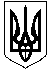 КОМУНАЛЬНА УСТАНОВА «ОЛЕКСАНДРІЙСЬКИЙ РАЙОННИЙ ЦЕНТР ІЗ ОБСЛУГОВУВАННЯ ЗАКЛАДІВ ОСВІТИ»  ОЛЕКСАНДРІЙСЬКОЇ РАЙОННОЇ РАДИ  КІРОВОГРАДСЬКОЇ ОБЛАСТІНАКАЗвід «09» січня  2020 року				                         № 5м. ОлександріяПро затвердження районного плану заходів  з  національно-патріотичного виховання  на 2020 рік  Відповідно до Указу Президента України від 18 травня 2019 року №286 «Про Стратегію національно-патріотичного виховання», на виконання  районної    Програми  національно патріотичного виховання дітей та  молоді на 2020-2023 роки, затвердженої рішенням сесії районної ради від 07 серпня 2019 року та з метою створення належних умов реалізації зазначеного плану заходів національно-патріотичного виховання НАКАЗУЮ:Затвердити районний план заходів з національно-патріотичного виховання молоді на 2020 рік (додається). Директорам закладів дошкільної, загальної середньої та позашкільної освіти:Розробити і затвердити відповідні плани заходів на 2020 рік та організувати їх виконання;Інформацію про проведену роботу надати комунальній установі «Олександрійський РЦОЗО» до 14 грудня 2020 року.Методисту комунальної установи «Олександрійський РЦОЗО»  Наталії Шкідін узагальнити інформацію про проведену роботу та надати звіт управлінню освіти, науки, молоді та спорту облдержадміністрації до 15 грудня 2020 року.Контроль за виконанням наказу покласти на завідуючого методичним кабінетом Тетяну Мартюшину.   Директор 				              Валентина ІЛЬЮЩЕНКОВАДодаток до наказу директора    комунальної установи «Олександрійський РЦОЗО»                                                                                             від  09.01.2020 року №  5План заходів з національно-патріотичного виховання молоді на 2020 рікЗміст заходуТермін виконанняВиконавці1Проведення  тематичних заходів, присвячених героїчним подвигам українських воїнів, боротьбі за територіальну цілісність і незалежність України (уроки мужності, уроки пам’яті, круглі столи, конференції, лекції, виховні години, бесіди, вечори та інші тематичні заходи)Протягом рокуДиректори  закладів загальної середньої та дошкільної освіти2Проведення тижнів правової освіти та національно-патріотичного виховання, спрямованих на розвиток у дітей та молоді почуття власної гідності, усвідомлення своїх прав і місця у суспільствіСічень-грудень 2020Директори  закладів загальної середньої та дошкільної освіти3Організація зустрічей із учасниками ООС (АТО) та волонтерамиПротягом рокуДиректори  закладів загальної середньої та позашкільної освіти4Проводення заходів з батьками щодо роз’яснення ролі сім’ї, як основи виховання громадянина-патріота УкраїниПротягом року відповідно до плануДиректори  закладів загальної середньої та дошкільної освіти5Створення та оновлення куточків героїчної слави  у закладах загальної середньої освіти району, експозицій у  музеях та бібліотеках починаючи від періоду княжої доби до сучасної історії УкраїниПостійноДиректори  закладів загальної середньої та позашкільної  освіти6 Організація покладання квітів до пам'ятників, пам'ятних знаків, місць поховання осіб, які віддали життя за Україну під час проведення державних святПротягом рокуДиректори  закладів загальної середньої та позашкільної освіти7Передбачити в планах роботи  закладів освіти заходи з нагоди відзначення національних свят та пам’ятних дат, зокрема Дня захисника України, Дня Гідності і Свободи, Дня Збройних Сил України, Дня Соборності України, Дня вшанування героїв Крут,   тощоЧервень – серпень 2020Директори  закладів загальної середньої та позашкільної  освіти8Доповнення експозиції музеїв та встановлення на  закладах освіти меморіальних дошок з метою увічнення пам’яті випускників закладів освіти — українських воїнів — борців за територіальну цілісність і незалежність УкраїниПротягом рокуДиректори  закладів загальної середньої та позашкільної  освіти9Забезпечення відвідування організованими групами учнівської молоді музеїв  району та областіДиректори  закладів загальної середньої  освіти10Забезпечити розробку та реалізацію спільних річних планів військових комісаріатів та закладів освіти  щодо профорієнтаційної діяльності у закладах освіти, спрямованої на військово-патріотичне виховання учнів та обрання військової професіїСічень 2020Комунальна установа «Олександрійський РЦОЗО», директори  закладів загальної середньої освіти11Забезпечити висвітлення заходів національно- патріотичного виховання молоді у засобах масової інформації,   на шкільних сайтах, сайті комунальної установи, на сторінках у соцмережі Систематично протягом рокуДиректори  закладів загальної середньої та дошкільної освіти12Залучення  регіональних осередків дитячих і молодіжних громадських організацій до проведення туристських змагань та зльотів, військово-спортивних патріотичних ігор, спортивних змагань тощо.Протягом рокуДиректори  закладів загальної середньої освіти13Організація діяльності пошукових загонів з метою вивчення бойового шляху військових частин, що розміщені на території населеного пункту, військовослужбовців, які є випускниками або працівниками  закладів освіти.Протягом рокуДиректори  закладів загальної середньої та позашкільної  освіти14Проведення військово-спортивних змагань, фестивалю- конкурса патріотичної пісні «Червона калина», конкурсів прози і поезії, творів образотворчого мистецтва.Лютий 2020, квітень-травень 2020, вересень-жовтень 2020Районний центр дитячої та юнацької творчості, Новопразький БДЮТ15Передбачити у діяльності закладів позашкільної  освіти району  збільшення кількості гуртків військово-спортивного та національно- патріотичного спрямування.Травень 2020, вересень 2020Районний центр дитячої та юнацької творчості, Новопразький БДЮТ16Спільно з громадськими організаціями забезпечити організацію проведення всіх етапів (шкільний, районний, міський, обласний) та участь команди-переможця у заключному етапі Всеукраїнської дитячо-юнацької військово- патріотичної гри “Сокіл” (“Джура”)Протягом рокуЦентр дитячої та юнацької творчості Олександрійського району, директори  закладів загальної середньої та позашкільної  освіти17Організація проведення Всеукраїнської дитячо-юнацької військово-патріотичної гри “Сокіл” (“Джура”) та військово- патріотичного проекту “Захисник Кіровоградщини”Травень-червень 2020Районний центр дитячої та юнацької творчості, Новопразький БДЮТ18Розробити методичні рекомендації щодо національно- патріотичного виховання учнівської молоді та довести до відома керівників  закладів освітиЖовтень 2020Методичний кабінет комунальної установи19Продовжити роботу щодо впровадження віртуальних подорожей музеями області з метою вивчення історико- культурної спадщини, процесів державотворення та національно-визвольної боротьбі українцівПротягом рокуДиректори  закладів загальної середньої та позашкільної освіти20Організація та проведення постійно діючого семінару заступників з виховної та навчально-виховної роботи  із проблеми «Становлення і розвиток виховних систем навчальних закладів у контексті формування національно-патріотичних цінностей»Січень 2020, квітень  2020,  вересень 2020, грудень 2020Методичний кабінет21Залучення дітей та молоді   до пошуку, охорони, збереження народної культурної спадщини України(пісні, легенди, перекази)Протягом рокуРЦДЮТ, Новопразький БДЮТ22Створення банку даних з досвіду роботи  закладів освіти з національно-патріотичного вихованняСерпень 2020Методичний кабінет комунальної установи 